Дыхательные мешки LSR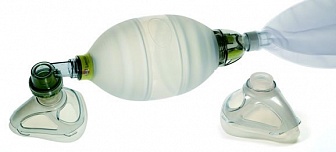 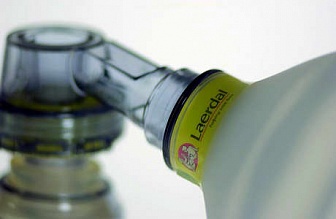 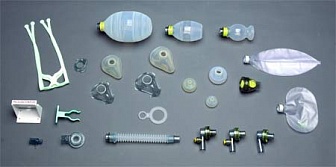 Полное описаниеКонструкция и требования к качествам дыхательных мешков  многократного использования LSRоснованы на более чем 35-летнем медицинском опыте.За это время силиконовые дыхательные мешки Laerdal доказали свое лидерство среди силиконовых дыхательных мешков многоразового использования.Новая конструкция делает его применение еще более удобным и сохраняет выдающиеся качество и экономичность, на которое медики могут рассчитывать.Силикон обеспечивает отличное расправление мешкаПрекрасное ощущение растяжимости легких пациента снижает риск гипервентиляцииРазличный объем дыхательных мешков для проведения дыхания взрослому, ребенку и недоношенному новорожденномуВстроенный клапан для кислорода для проведения оксигенотерапииЛегко разбирать/собирать для эффективной обработкиПрозрачные маски с уникальным многофункциональным съемным каркасомСтандартный предохранительный клапан для педиатрических моделей и моделей для недоношенных, установленный на 35 см водного столбаНе содержат латексВыбор упаковки для хранения (коробка, кейс, кейс с прозрачной крышкой)
Силиконовые дыхательные мешки Laerdal могут также снабжаться широким спектром дополнительных принадлежностей:Клапан пациента с регулятором давления и защелкойОдноразовые резервные мешкиМуфта резервного мешкаУдлинительная силиконовая трубка (28 см)Коннектор (дефлектор/стандартная трубка)Коннектор для системы эвакуацииКоннектор для манометраГоловной ремень с крепежным кольцомРучной ременьПетля для подвешиванияСтенная скобаНастенный крепеж для кейса с прозрачной крышкой и дрМодели дыхательного мешка для взрослогоМодели дыхательного мешка для ребенкаМодели дыхательного мешка для младенца  Базовый для взрослых без маски, в коробке  Стандартный для взрослых с маской 4"5+, в коробке  Полный для взрослых, в коробке  Полный для взрослых, в кейсе  Полный для взрослых, в прозрачном кейсе  Базовый детский без маски, в коробке  Стандартный детский с детской маской 3"4, в коробке  Стандартный для новорожденного с маской для младенца 0/1  Полный детский, в коробке  Полный детский, в кейсе  Полный детский, в прозрачном кейсе  Базовый для недоношенных без маски, в коробке  Полный для недоношенных, в коробке  Полный для недоношенных, в кейсе  Полный для недоношенных, в прозрачном кейсе